АДМИНИСТРАЦИЯ МУНИЦИПАЛЬНОГО ОБРАЗОВАНИЯ«МОНАСТЫРЩИНСКИЙ РАЙОН» СМОЛЕНСКОЙ ОБЛАСТИП О С Т А Н О В Л Е Н И Еот 05.02.2020 № 0041О внесении изменений в муниципальную программу «Развитие и содержание автомобильных дорог местного значения и улично-дорожной сети Монастырщинского городского поселения Монастырщинского района Смоленской области», утвержденную постановлением Администрации муниципального образования «Монастырщинский район» Смоленской области от 29.12.2017 № 0453(в редакции постановлений от 16.01.2019 № 0017, 19.06.2019 № 0217, 08.10.2019 № 0337, 20.12.2019 № 0467, 29.01.2020 № 0029)В соответствии с Федеральным законом от 6 октября 2003 № 131-ФЗ «Об общих принципах организации местного самоуправления в Российской Федерации», Уставом муниципального образования «Монастырщинский район» Смоленской области, Уставом Монастырщинского городского поселения Монастырщинского района Смоленской областиАдминистрация муниципального образования «Монастырщинский район» Смоленской области  п о с т а н о в л я е т:1. Внести в муниципальную программу «Развитие и содержание автомобильных дорог местного значения и улично-дорожной сети Монастырщинского городского поселения Монастырщинского района Смоленской области», утвержденную постановлением Администрации муниципального образования «Монастырщинский район» Смоленской области от 29.12.2017 № 0453 (в редакции постановлений от 16.01.2019 № 0017, 19.06.2019 № 0217, 08.10.2019 № 0337, 20.12.2019 № 0467, 29.01.2020 № 0029), следующие изменения:1.1. Приложение № 2 к муниципальной программе «Развитие и содержание автомобильных дорог местного значения и улично-дорожной сети Монастырщинского городского поселения Монастырщинского района Смоленской области» изложить в новой редакции.2. Настоящее постановление вступает в силу с момента его подписания за исключением положений, для которых настоящим постановлением установлены иные сроки вступления в силу.3. Позиция мероприятия « - расходы на проведение текущего и капитального ремонта автомобильных дорог местного значения по организации и обеспечению мобилизационной подготовке» в абзаце 1 раздела 3 муниципальной программы вступает в силу и распространяет свое действие на правоотношения, возникшие с начала действия муниципальной программы.4. Контроль за исполнением настоящего постановления оставляю за собой.И.о. Главы муниципального образования«Монастырщинский район»Смоленской области                                                                   А.С. БарановскийПриложение № 2к муниципальной программе «Развитие и содержание автомобильных дорог местного значения и улично-дорожной сети Монастырщинского городского поселения Монастырщинского района Смоленской области», утвержденной постановлением Администрации муниципального образования «Монастырщинский район» Смоленской области от 29.12.2017 № 0453 (в редакции постановлений от 16.01.2019 № 0017, 19.06.2019 № 0217, 08.10.2019 № 0337, 20.12.2019 № 0467, 29.01.2020 № 0029)от 05.02.2020 № 0041ПЛАН реализации муниципальной программы  «Развитие, содержание и благоустройство автомобильных дорог местного значения и улично-дорожной сети Монастырщинского городского поселения Монастырщинского района Смоленской области»  № п/пНаименование Исполнительмероприятия    
Источник финан-сового обеспече-ния (расшиф-ровать)Объем средств на реализацию муниципальной программы (тыс. рублей)Объем средств на реализацию муниципальной программы (тыс. рублей)Объем средств на реализацию муниципальной программы (тыс. рублей)Объем средств на реализацию муниципальной программы (тыс. рублей)Объем средств на реализацию муниципальной программы (тыс. рублей)Объем средств на реализацию муниципальной программы (тыс. рублей)Объем средств на реализацию муниципальной программы (тыс. рублей)№ п/пНаименование Исполнительмероприятия    
Источник финан-сового обеспече-ния (расшиф-ровать)всего2017 год2018 год2019 год2020 год2021 год2022 год1234567891011Эффективное решение вопросов местного значения в части развития, содержания и автомобильных дорог местного значения и улично-дорожной сети Монастырщинского городского поселения Монастырщинского района Смоленской областиЭффективное решение вопросов местного значения в части развития, содержания и автомобильных дорог местного значения и улично-дорожной сети Монастырщинского городского поселения Монастырщинского района Смоленской областиЭффективное решение вопросов местного значения в части развития, содержания и автомобильных дорог местного значения и улично-дорожной сети Монастырщинского городского поселения Монастырщинского района Смоленской областиЭффективное решение вопросов местного значения в части развития, содержания и автомобильных дорог местного значения и улично-дорожной сети Монастырщинского городского поселения Монастырщинского района Смоленской областиЭффективное решение вопросов местного значения в части развития, содержания и автомобильных дорог местного значения и улично-дорожной сети Монастырщинского городского поселения Монастырщинского района Смоленской областиЭффективное решение вопросов местного значения в части развития, содержания и автомобильных дорог местного значения и улично-дорожной сети Монастырщинского городского поселения Монастырщинского района Смоленской областиЭффективное решение вопросов местного значения в части развития, содержания и автомобильных дорог местного значения и улично-дорожной сети Монастырщинского городского поселения Монастырщинского района Смоленской областиЭффективное решение вопросов местного значения в части развития, содержания и автомобильных дорог местного значения и улично-дорожной сети Монастырщинского городского поселения Монастырщинского района Смоленской областиЭффективное решение вопросов местного значения в части развития, содержания и автомобильных дорог местного значения и улично-дорожной сети Монастырщинского городского поселения Монастырщинского района Смоленской областиЭффективное решение вопросов местного значения в части развития, содержания и автомобильных дорог местного значения и улично-дорожной сети Монастырщинского городского поселения Монастырщинского района Смоленской областиЭффективное решение вопросов местного значения в части развития, содержания и автомобильных дорог местного значения и улично-дорожной сети Монастырщинского городского поселения Монастырщинского района Смоленской областиТекущий и капитальный ремонт автомобильных дорог местного значения и улично - дорожной сетиТекущий и капитальный ремонт автомобильных дорог местного значения и улично - дорожной сетиТекущий и капитальный ремонт автомобильных дорог местного значения и улично - дорожной сетиТекущий и капитальный ремонт автомобильных дорог местного значения и улично - дорожной сетиТекущий и капитальный ремонт автомобильных дорог местного значения и улично - дорожной сетиТекущий и капитальный ремонт автомобильных дорог местного значения и улично - дорожной сетиТекущий и капитальный ремонт автомобильных дорог местного значения и улично - дорожной сетиТекущий и капитальный ремонт автомобильных дорог местного значения и улично - дорожной сетиТекущий и капитальный ремонт автомобильных дорог местного значения и улично - дорожной сетиТекущий и капитальный ремонт автомобильных дорог местного значения и улично - дорожной сетиТекущий и капитальный ремонт автомобильных дорог местного значения и улично - дорожной сети1.1.Проведение текущего и капитального ремонта (км)1.2.Проведение текущего и капитального ремонта Администрация муниципального образования «Монастырщинский район» Смоленской областиМестный бюджет2 729,90,005,7  2 721,30,990,990,991.2.Проведение текущего и капитального ремонта Администрация муниципального образования «Монастырщинский район» Смоленской областиОбластной бюджет45 605,30,005 645,39 990,09 990,09 990,09 990,01.3.Расходы на проведение текущего и капитального ремонта автомобильных дорог местного значения по организации и обеспечению мобилизационной подготовкиАдминистрация муниципального образования «Монастырщинский район» Смоленской областиМестный бюджет10,00,000,0010,00,000,000,001.3.Расходы на проведение текущего и капитального ремонта автомобильных дорог местного значения по организации и обеспечению мобилизационной подготовкиАдминистрация муниципального образования «Монастырщинский район» Смоленской областиОбластной бюджет9 990,00,000,009 990,00,000,000,00Содержание автомобильных дорог и улично-дорожной сети Монастырщинского городского поселения Монастырщинского района Смоленской областиСодержание автомобильных дорог и улично-дорожной сети Монастырщинского городского поселения Монастырщинского района Смоленской областиСодержание автомобильных дорог и улично-дорожной сети Монастырщинского городского поселения Монастырщинского района Смоленской областиСодержание автомобильных дорог и улично-дорожной сети Монастырщинского городского поселения Монастырщинского района Смоленской областиСодержание автомобильных дорог и улично-дорожной сети Монастырщинского городского поселения Монастырщинского района Смоленской областиСодержание автомобильных дорог и улично-дорожной сети Монастырщинского городского поселения Монастырщинского района Смоленской областиСодержание автомобильных дорог и улично-дорожной сети Монастырщинского городского поселения Монастырщинского района Смоленской областиСодержание автомобильных дорог и улично-дорожной сети Монастырщинского городского поселения Монастырщинского района Смоленской областиСодержание автомобильных дорог и улично-дорожной сети Монастырщинского городского поселения Монастырщинского района Смоленской областиСодержание автомобильных дорог и улично-дорожной сети Монастырщинского городского поселения Монастырщинского района Смоленской областиСодержание автомобильных дорог и улично-дорожной сети Монастырщинского городского поселения Монастырщинского района Смоленской области2.1.Содержание автомобильных дорог и улично-дорожной сети (км)Администрация муниципального образования «Монастырщинский район» Смоленской области33,933,933,933,933,933,92.2Содержание автомобильных дорог и улично-дорожной сети Администрация муниципального образования «Монастырщинский район» Смоленской областиМестный бюджет16 819,02 336,52 399,91 947,53 112,63 456,53 566,0Всего по муниципальной программеВсего по муниципальной программе75 154,22 336,58 050,824 658,813 103,613 447,513 557,0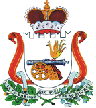 